 (законными представителями) несовершеннолетнего обучающегося. При выборе родителями (законными представителями) несовершеннолетнего обучающегося формы получения общего образования и формы обучения учитывается мнение ребенка (часть 4 статьи 63 Федерального закона).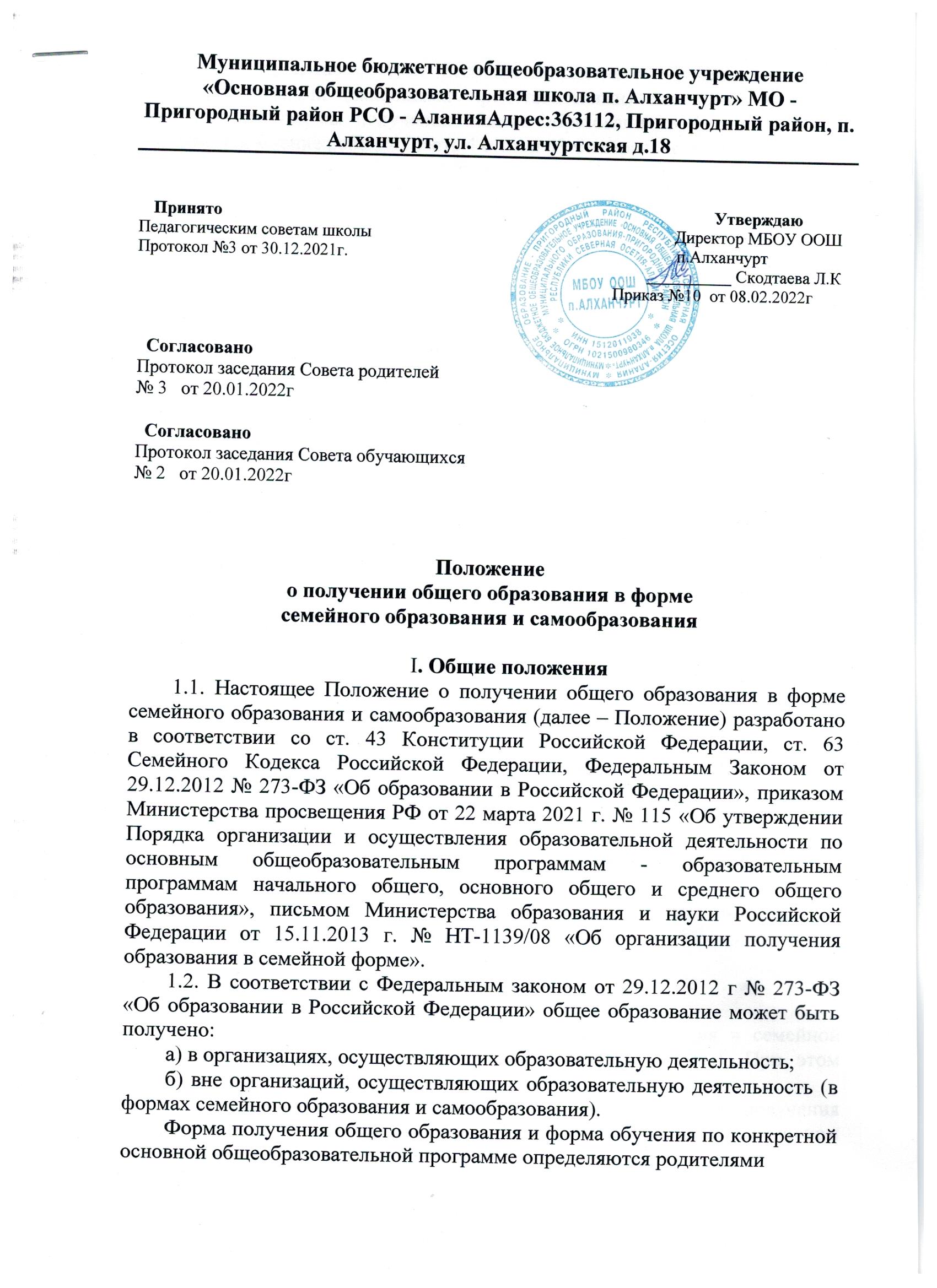 1.3. С учетом потребностей и возможностей личности обучающихся, общеобразовательные программы могут осваиваться в форме семейного образования и самообразования. Обучение в форме семейного образования и самообразования осуществляется с правом последующего прохождения промежуточной и государственной итоговой аттестации в организациях, осуществляющих образовательную деятельность, имеющих государственную аккредитацию. 1.4. Семейное образование – это форма получения образования, предусматривающая освоение учащимся основных общеобразовательных программ начального общего, основного общего, среднего общего образования в семье с правом последующего прохождения в качестве экстерна промежуточной и государственной итоговой аттестации в образовательной организации, осуществляющей образовательную деятельность по соответствующей, имеющей государственную аккредитацию, образовательной программе согласно статье 33 Федерального закона. Экстернами являются лица, зачисленные в организацию, осуществляющую образовательную деятельность по имеющим государственную аккредитацию образовательным программам, для прохождения промежуточной и государственной итоговой аттестации.1.5. Самообразование, как форма обучения предполагает самостоятельное, ускоренное освоение общеобразовательных программ по отдельным предметам, классам, курсам среднего общего образования с последующей аттестацией в образовательных организациях, прошедших государственную аккредитацию. 1.6. Для семейного образования, самообразования, как и для других форм получения начального общего, основного общего, среднего общего образования, действует единый государственный образовательный стандарт. 1.7. Учёт учащихся, получающих образование в форме семейного образования и самообразования, осуществляет Управление образования АМС МО Пригородный район.1.8. Настоящие Положение определяет порядок организации получения семейного образования, самообразования. II. Организация семейного образования2.1. Право определять получение ребёнком образования в семейной форме предоставлено родителям (законным представителям). При этом обязательно должно учитываться мнение ребенка.2.2. Обучающийся может перейти на семейную форму получения образования на любом уровне образования: начальном общем, основном общем, среднем общем.2.3. При выборе семейной формы образования родители (законные представители) принимают на себя обязательства по обеспечению обучения в семейной форме образования – целенаправленной организации деятельности обучающегося по овладению знаниями, умениями, навыками и компетенциями, приобретению опыта деятельности, развитию способностей, приобретению опыта применения знаний в повседневной жизни и формированию у обучающегося мотивации для получения образования в течение всей жизни. 2.4. Родители (законные представители) несовершеннолетнего обучающегося о решении получать образование с учетом мнения ребенка в форме семейного должны проинформировать Управление образования АМС МО Пригородный район, которое ведет учет детей, имеющих право на получение общего образования каждого уровня.2.5. Родители (законные представители) представляют в ОО справку, подтверждая постановку на учет в Управление образования и пишут заявление о получении общего образования в форме семейного образования. При этом обучающийся отчисляется из ОО.2.6. По решению родителей (законных представителей) обучающийся вправе на любом этапе обучения продолжить образование в любой иной форме (очной, очно-заочной, заочной), либо использовать право на сочетание форм получения образования и обучения.2.7. Зачисление в ОО лица, находящегося на семейной форме образования для продолжения обучения в образовательной организации, осуществляется в соответствии с Порядком приема в общеобразовательные учреждения.III. Организация самообразования3.1. Среднее общее образование может быть получено в форме самообразования. 3.2. Осуществление сопровождения освоения образовательных программ в форме самообразования (по индивидуальному учебному плану, в том числе ускоренное обучение, в пределах осваиваемых общеобразовательных программ)  определяется ОО самостоятельно. 3.3. Лица, избравшие самообразование как форму получения среднего общего образования, подают заявления руководителю образовательного организации не позднее, чем за 6 месяцев до государственной итоговой аттестации, а также представляют имеющиеся документы о промежуточной аттестации или документ об образовании. 3.4. Администрация ОО на основании заявления гражданина, поданных им документов о текущей успеваемости или об образовании, устанавливают количество и объем аттестуемых предметов. 3.5. Руководитель ОО издает приказ об утверждении графика прохождения промежуточной аттестации обучающегося в форме самообразования.IV. Организация и проведение аттестации обучающихся4.1. Право определять получение ребёнком образования в семейной форме предоставлено родителям (законным представителям). При этом обязательно должно учитываться мнение ребенка. 4.2. Обучающийся может перейти на семейную форму получения образования на любом уровне образования: начальном общем, основном общем, среднем общем. 4.3. При выборе семейной формы образования родители (законные представители) принимают на себя обязательства по обеспечению обучения в семейной форме образования – целенаправленной организации деятельности обучающегося по овладению знаниями, умениями, навыками и компетенциями, приобретению опыта деятельности, развитию способностей, приобретению опыта применения знаний в повседневной жизни и формированию у обучающегося мотивации для получения образования в течение всей жизни. 4.4. Родители (законные представители) несовершеннолетнего обучающегося о решении получать образование с учетом мнения ребенка в форме семейного образования должны проинформировать Управление образования АМС МО Пригородный район, которое ведет учет детей, имеющих право на получение общего образования каждого уровня. 4.5.Отчисление учащегося из образовательной организации в связи с его переходом на семейную форму получения образования или самообразование осуществляется на основании заявления родителей (законных представителей) несовершеннолетнего учащегося, учащегося после получения им основного общего образования или после достижения восемнадцати лет и приказа руководителя образовательной организации (Приложение 1).4.6.После отчисления из образовательной организации в связи с переходом на семейную форму получения образования или самообразование родители (законные представители) несовершеннолетнего учащегося, учащийся после получения им основного общего образования или после достижения восемнадцати лет в течение 15 календарных дней обязаны:4.6.1. выбрать образовательную организацию, осуществляющую образовательную деятельность по соответствующей, имеющей государственную аккредитацию, образовательной программе (далее – образовательная организация), в которой учащийся будет проходить промежуточную и (или) государственную итоговую аттестацию в качестве экстерна. Руководителю ОО подается заявление  по форме согласно Приложению №2 к Положению. Срок подачи заявления для прохождения промежуточной аттестации не может быть менее трех месяцев до ее начала, что обусловливается необходимостью проведения предшествующих мероприятий: промежуточной аттестации, решения вопроса о допуске к промежуточной аттестации, выбора предметов для ее прохождения. Выбор иностранного языка осуществляется экстерном и указывается в заявлении о зачислении.Вместе с заявлением предоставляются следующие документы: - оригинал документа, удостоверяющего личность совершеннолетнего гражданина, - оригинал документа, удостоверяющего личность родителя (законного представителя) несовершеннолетнего гражданина, - оригинал свидетельства о рождении ребенка, либо заверенную в установленном порядке копию документа, подтверждающего родство заявителя (или законность представления прав обучающегося для несовершеннолетнего экстерна), - личное дело (при отсутствии личного дела оформляется личное дело на время прохождения аттестации); - документы (при их наличии), подтверждающие освоение общеобразовательных программ (справка об обучении в образовательном учреждении, реализующей основные общеобразовательные программы начального общего, основного общего, среднего общего, справка о промежуточной аттестации в образовательном учреждении, документ об основном общем образовании). При приеме заявления о прохождении промежуточной аттестации в качестве экстерна ОО обязана ознакомить экстерна, родителей (законных представителей) несовершеннолетних экстернов с Уставом ОО, настоящим положением, Положением о порядке и формах проведения государственной итоговой аттестации, Положением о промежуточной аттестации ОО, программами учебных предметов и другими локальными актами, регламентирующие организацию образовательного процесса. 4.6.2. уведомить об отчислении Управление образования АМС МО Пригородный район ( в течение 15 календарных дней с момента утверждения приказа об отчислении обучающегося из ОО в связи с переходом на семейное образование или не менее чем за 15 календарных дней до начала учебного года, в котором планируется переход на семейное образование), приложив к уведомлению приказ образовательной организации, в которой учащийся будет проходить промежуточную и (или) государственную итоговую аттестацию в качестве экстерна (Приложение 3).4.7. При выборе семейной формы получения образования или самообразования отношения между образовательной организацией и родителями (законными представителями) несовершеннолетнего учащегося, учащимся после получения им основного общего образования или после достижения восемнадцати лет регулируются приказом руководителя образовательной организации. Руководителем ОО издается приказ о зачислении экстерна в ОО для прохождения промежуточной и (или) государственной итоговой аттестации, в котором устанавливаются сроки и формы промежуточной аттестации по форме согласно Приложению №4 к Положению. Приказ издается в течение трех рабочих дней. Копия распорядительного акта хранится в личном деле экстерна4.8. В приказе указываются перечень учебных курсов, предметов, дисциплин (модулей) образовательной программы, по которым учащийся будет проходить промежуточную и (или) государственную итоговую аттестацию, а также сроки их прохождения.Копия приказа выдается родителям (законным представителям) несовершеннолетнего учащегося либо учащемуся, имеющему основное общее образование или достигшему восемнадцати лет.4.9. Образовательная организация: 4.9.1. предоставляет экстерну учебники и другую литературу, имеющуюся в библиотеке учреждения, программы по учебным предметам учебного плана ОО за выбранный класс (классы) обучения;4.9.2. оказывает экстерну, его родителям (законным представителям) методическую и консультативную помощь, необходимую для освоения общеобразовательной программы; 4.9.3. создает условия для выполнения экстерном практических и лабораторных работ; 4.9.4. предоставляет учащемуся право пройти экстерном промежуточную и (или) государственную итоговую аттестацию;4.9.5. создает условия для ликвидации академической задолженности экстерна и обеспечивает контроль за своевременностью ее ликвидации;2.9.6. предоставляет возможность экстерну продолжить обучение в образовательной организации;49.7. разрабатывает и согласовывает с родителями (законными представителями) график промежуточной аттестации. (Приложение 7);4.9.8. оформляет журнал выдачи программ по учебным предметам. (Приложение 8).4.10. Для учащихся 1-9 классов, обучающихся в форме семейного образования, промежуточная аттестация проводится в формах в соответствии с учебным планом.4.11. По решению родителей (законных представителей) экстерн вправе на любом этапе обучения продолжить образование в любой иной форме (очной, очно -заочной, заочной), либо использовать право на сочетание форм получения образования и обучения. 4.12. Родители (законные представители) несовершеннолетнего учащегося обязаны обеспечить получение экстерном общего образования по основной образовательной программе на соответствующем уровне и соответствующем этапе обучения согласно федеральным государственным образовательным стандартам.4.13. Неудовлетворительные результаты промежуточной аттестации по одному или нескольким учебным предметам, курсам, дисциплинам (модулям) образовательной программы или непрохождение промежуточной аттестации при отсутствии уважительных причин признаются академической задолженностью. Экстерн обязан ликвидировать академическую задолженность в сроки, установленные образовательной организацией. Родители (законные представители) несовершеннолетнего экстерна обязаны создать условия для ликвидации академической задолженности и обеспечить контроль за своевременностью ее ликвидации. 4.14. Экстерны, имеющие академическую задолженность, вправе пройти промежуточную аттестацию по соответствующим учебному предмету, курсу, дисциплине (модулю) не более двух раз в сроки, определяемые ОО, в пределах одного года с момента образования академической задолженности. В указанный период не включаются время болезни экстерна, нахождение его в академическом отпуске или отпуске по беременности и родам. 4.15.Экстерны, имеющие академическую задолженность, не ликвидировавшие ее в установленные сроки, продолжают получать образование в образовательной организации.4.16.Зачисление в общеобразовательную организацию лица, находящегося на семейной форме образования для продолжения обучения в образовательной организации, осуществляется в соответствии с Порядком приема в общеобразовательные учреждения.4.17. Промежуточная и государственная итоговая аттестация могут проводиться в течение одного учебного года, но не должны совпадать по срокам. 4.18. Результаты промежуточной аттестации экстернов отражаются в протоколах с пометкой «Экстерн», которые подписываются всеми членами экзаменационной комиссии и утверждаются руководителем ОО. К протоколам прилагаются письменные материалы экзаменов. По итогам аттестации делаются соответствующие записи в журнале по промежуточной аттестации. По итогам успешного прохождения промежуточной аттестации издается приказ о переводе в следующий класс, а для экстернов 9, 11 класса приказ о допуске к государственной итоговой аттестации. Результаты промежуточной аттестации вносятся в личное дело экстерна. 4.19.В случае успешного прохождения промежуточной аттестации после освоения образовательных программ в форме семейного образования или самообразования экстерну выдается соответствующая справка (Приложение 5).Экстерн, успешно освоивший основную общеобразовательную программу учебного года по всем учебным курсам, предметам, дисциплинам (модулям), на основании результатов промежуточной аттестации вправе продолжить получение общего образования в форме семейного образования или самообразования, уведомив об этом  Управление образования АМС МО Пригородный район  в течение семи рабочих дней после получения результатов промежуточной аттестации в порядке, установленном пунктом 2.6. настоящего положения. 4.20. Освоение учащимся общеобразовательных программ основного общего и среднего общего образования завершается обязательной государственной итоговой аттестацией. 4.21. Государственная итоговая аттестация экстернов проводится в соответствии с положениями о государственной итоговой аттестации по образовательным программам основного общего образования и среднего общего образования. 4.22. В случае успешной государственной итоговой аттестации после освоения обучающимся образовательных программ в форме семейного образования выдается документ государственного образца об основном общем образовании, в форме самообразования - документ государственного образца о среднем общем образовании.4.23. Экстерны, не прошедшие государственную итоговую аттестацию или получившие на государственной итоговой аттестации неудовлетворительные результаты, вправе пройти государственную итоговую аттестацию в сроки, определяемые порядком проведения государственной итоговой аттестации по соответствующим образовательным программам. 4.24. Экстернам, прошедшим промежуточную аттестацию и не проходившим государственную итоговую аттестацию, выдается справка о промежуточной аттестации по форме согласно Приложению № 5 к Положению. 4.25. Экстернам, прошедшим государственную итоговую аттестацию, выдается документ государственного образца об основном общем или среднем общем образовании в образовательном учреждении, в котором проводилась государственная итоговая аттестация. 4.26. Родители (законные представители) обучающихся, получающих общее образование в указанных формах, заключают договор с ОО об организации и проведении промежуточной и (или) государственной итоговой аттестации обучающегося (на усмотрение родителей (законных представителей учащегося) (Приложение 9). V. Права обучающихся, получающих образование в форме семейного образования и самообразования5.1. При прохождении промежуточной и (или) государственной итоговой аттестации экстерны, получающие общее образование в указанных формах, пользуются академическими правами обучающихся по соответствующей образовательной программе. Экстерны имеют право получать необходимые консультации (в пределах 2 учебных часов по каждому учебному предмету, по которому он проходит аттестацию). 5.2. Экстерны должны быть обеспечены учебниками и учебными пособиями из фондов библиотеки ОО, в которой обучающийся проходит промежуточную и (или) государственную итоговую аттестацию бесплатно. 5.3. Экстерны обладают всеми академическими правами, предоставленными обучающимся. Наравне с другими обучающимися имеют право на развитие своих творческих способностей и интересов, включая участие в конкурсах, олимпиадах, в том числе, всероссийской олимпиаде школьников, выставках, смотрах, физкультурных мероприятиях, спортивных соревнованиях и других массовых мероприятиях. VI. Делопроизводство 6.1. Документация по семейному образованию, самообразованию выделяется в отдельное делопроизводство. 6.2. Зачисление, отчисление, допуск экстернов к государственной итоговой аттестации оформляется приказом по ОО. 6.3. В алфавитной книге делается пометка «экстерн». 6.4. Ведется лист выдачи программ по учебным предметам. 6.5. На протоколах промежуточной и государственной итоговой аттестации экстернов делается пометка «экстерн». 6.6. В документах государственного образца об основном общем, среднем общем образовании запись «экстерн» не делается. VII. Личное дело экстерна 7.1. Перечень документов личного дела экстерна: - заявление о зачислении для прохождения промежуточной и (или) государственной итоговой аттестации; - справка о промежуточной аттестации (при наличии); - аттестат об основном общем образовании (при наличии); - справка о предварительной аттестации, проведенной для установления уровня усвоения программ (по необходимости); - приказ о зачислении для прохождения промежуточной и (или) государственной итоговой аттестации; - график промежуточной аттестации; - приказ о допуске к государственной итоговой аттестации.Приложение № 1Директору___________________________________________наименование образовательной организации____________________________________________________(ФИО директора) ____________________________________________________(ФИО родителя)____________________________________________________ адрес регистрации____________________________________________________(адрес фактического проживания) Документ, удостоверяющий личность: серия и номер документа _____________________________ выдан _____________________________________________ _____________________________________________ дата выдачи_________________________________________ ЗАЯВЛЕНИЕПрошу выдать мне личное дело моего ребенка — ученика(цы) ______ класса ___________________________________________________________________ ФИО ребёнка в связи с выбором для ребенка семейной формы получения образования (ст. 17; ст. 44, ст. 63 Федерального закона «Об образовании в Российской Федерации»).  Для прохождения промежуточной и итоговой аттестации будет выбрана иная образовательная организация.  Подпись: ____________________ /______________________________/расшифровка Дата: «___» _______________ 20___ года. ___________________________________________________________________ ФИО, должность и подпись работника, принявшего заявлениеДата принятия: «___» _______________ 20___ года. Приложение № 2Директору __________________________________________наименование образовательной организации____________________________________________________(ФИО директора) ____________________________________________________(ФИО родителя)____________________________________________________ адрес регистрации____________________________________________________(адрес фактического проживания) Документ, удостоверяющий личность: серия и номер документа _____________________________ выдан _____________________________________________ _____________________________________________ дата выдачи_________________________________________ телефон____________________________________________ЗАЯВЛЕНИЕ Прошу зачислить моего(ю) сына (дочь) _____________________________________________________________________________________________________________ ФИО ребёнка для прохождения промежуточной и (или) государственной итоговой аттестации за курс ____  класса/по предмету(ам) ___________________________________________________ _____________________________________________________________________________на весь период поучения общего образования / на период прохождения промежуточной и / или государственной итоговой аттестации / на период с __.__.20__ по __.__.20__                                                (нужное подчеркнуть)При прохождении промежуточной аттестации выбран _________ (указывается конкретный иностранный язык) язык. Прилагаю следующие документы: - копия моего паспорта - копия свидетельства о рождении (паспорт) ребенка - личное дело - справка, подтверждающая освоение образовательной программы за ____ класс - другие документы:___________________________________________________________________ За предоставленную информацию несу ответственность. Прошу разрешить моему(ей) сыну (дочери):- посещать лабораторные и практические занятия (указать по каким предметам);-принимать участие в централизованном тестировании.                           (нужное подчеркнуть)В связи с этим прошу предоставить мне информацию о порядке, форме и сроках проведения промежуточной и (или) государственной итоговой аттестации. С лицензией на осуществление образовательной деятельности, свидетельством о государственной аккредитации. Уставом__________________________________________,                                                                                (наименование образовательной организации) образовательной программой образовательной организации, Порядком проведения промежуточной аттестации, Положением о порядке и формах проведения государственной итоговой аттестации ознакомлен(а).Согласен на обработку персональных данных и персональных данных ребенка в порядке, установленном законодательством Российской Федерации.Подпись: ____________________ /______________________________/                                                                       расшифровка Дата: «___» _______________ 202___ года. Приложение № 3Начальнику Управления образования АМС МО Пригородный район____________________________________________________(ФИО) ____________________________________________________(ФИО родителя)____________________________________________________ адрес регистрации____________________________________________________(адрес фактического проживания) Документ, удостоверяющий личность: серия и номер документа _____________________________ выдан _____________________________________________ _____________________________________________ дата выдачи________________________________________ телефон: _______________________________________________УВЕДОМЛЕНИЕО выборе формы получения образования в форме семейного образования/самообразования Настоящим я, ______________________________________________________________________ФИО родителя (законного представителя),в соответствии с требованиями части 5 статьи 63  Федерального закона от 29.12.2012 № 273-ФЗ «Об образовании в Российской Федерации», информирую, что, на основании ст. 17 ч. 1 и 3, ст. 63 ч. 4 указанного Федерального закона, нами, как родителями (законными представителями) несовершеннолетнего ребенка ___________________________________                                                                                                                указать ФИО и год рождения ______________________________________________________________________________выбрано для него (нее) форма получения общего образования в форме семейного образования.Решение о выборе формы образования в форме семейного образования принято с учетом мнения ребенка.Согласен на обработку персональных данных и персональных данных ребенка в порядке, установленном законодательством Российской Федерации.Подпись родителя:________________/________________________________________/                                                                                                                РасшифровкаПодпись ребенка: ________________ /________________________________________/                                                           (для обучающих окончивших 9 класс)Дата принятия «____»______________ 202___годаПриложение № 4ПРИКАЗО зачислении экстерна для прохождения промежуточнойи (или) государственной итоговой аттестации.В соответствии с частью 3 статьи 34 Федерального закона от 29.12.2012 № 273-ФЗ«Об образовании в Российской Федерации», приказываю:1. Зачислить _____________________________________________________________(Ф.И.О. экстерна)с "____" ________ 202__ г. по "____" ________ 202__ г. для прохождения промежуточной и (или) государственной итоговой аттестации за курс _____класса (по предмету(ам)_________________________________________________________________)/ на весь период получения общего образования/ на период прохождения промежуточной и/или государственной итоговой аттестации / на период_______________ учебного года.2. Утвердить следующий график проведения промежуточной аттестации:3. Утвердить следующий график проведения консультаций по предметам:4. Заместителю руководителя по учебно-воспитательной работе _____________________________________________________________________________(ФИО заместителя)осуществлять контроль за своевременным проведением консультаций и проведениемпромежуточной аттестации педагогическими работниками, ведением журнала учетапроведенных консультаций.5. Контроль за исполнением приказа возложить на заместителя директорапо учебно-воспитательной работе ______________________________________________________.(ФИО заместителя директора)Руководитель образовательной организации _________ / ____________________Приложение № 5СПРАВКА О РЕЗУЛЬТАТАХПРОМЕЖУТОЧНОЙ АТТЕСТАЦИИ В ОБЩЕОБРАЗОВАТЕЛЬНОМ УЧРЕЖДЕНИИ______________________________________________________________________________(фамилия, имя, отчество) в ____________________________________________________________________________ (наименование общеобразовательной организации, адрес) _____________________________________________________________________________в ____________________ учебном году пройдена промежуточная аттестацияза курс _______класса__________________________________________________________________________________________________________________________в_______ класс (Ф.И.О. обучающегося)продолжит обучение, переведен).Руководитель образовательной организации         ____________ / _____________________М.П. Дата выдачи «_______» ______________ 202___   гПриложение № 6УведомлениеНастоящим сообщаю, что __________________________________________________                                                                                               (ФИО экстерна)_______ года рождения зачислен в списочный состав обучающихся экстерном для прохождения промежуточной и(или) государственной итоговой аттестации.Приложение:1. Приказ о зачислении в списочный состав обучающихся экстерна (от_______ № __)2. График промежуточной и (или) государственной итоговой аттестации, утвержденный приказом от  ___________№ ____Руководитель образовательной организации _________ / ____________________Приложение №8Журнал выдачи программ по учебным предметам в _________ учебном годуПриложение № 7ПРИКАЗО проведении промежуточной аттестации экстерновВ целях соблюдения нормативно-правовых основ организации и проведения промежуточной аттестации обучающихся, объективной оценки качества усвоения школьных образовательных программ, в соответствии с Положением о получении общего образования в форме семейного образования и самообразования, п р и к а з ы в а ю :1. Провести промежуточную аттестацию _________________(ФИО ребенка) в период с ___________г. по __________г. согласно утвержденному приложению к учебному плану ОО на ___________ учебный год и согласно утвержденным оценочно – методическим материалам за курс ______ класса.2. Утвердить график проведения промежуточной аттестации (Приложение №1).3. Назначить ФИО, заместителя директора по УР, ассистентом при проведении промежуточной аттестации 4. Довести информацию о сроках, формах, результатах и порядке проведения промежуточной аттестации до сведения обучающихся и их родителей или законных представителей.5. Контроль за исполнением данного приказа оставляю за собойРуководитель образовательной организации _________ / ____________________С приказом ознакомлены: Приложение №1 к приказу №_____ от __________График проведения промежуточной аттестацииРуководитель образовательной организации _________ / ____________________Приложение № 9Договор об организации и проведении промежуточной и (или) государственной итоговой аттестации обучающегося, получающего общее образование в форме семейного образования или самообразования  «___» _________ 20____ год, г. __________(указать полное наименование образовательной организации), именуемое в дальнейшем «Организация», в лице директора (указать ФИО директора образовательной организации), действующего на основании Устава, с одной стороны, и законный представитель (родитель, опекун, усыновитель) ______________________________________________________________ ________________________________________________________________________________, (фамилия, имя, отчество представителя)  именуемый в дальнейшем «Представитель», действующий в интересах обучающегося в форме семейного образования ____________________________________________________________ ________________________________________________________________________________, (фамилия, имя, отчество обучающегося)  именуемого в дальнейшем «Обучающийся», заключили настоящий договор (далее — Договор) о нижеследующем:  1.Предмет договора 1.1.Предметом настоящего Договора является организация и проведение промежуточной и итоговой аттестаций Обучающегося.  1.2.Обучающийся зачислен в Организацию в качестве экстерна для прохождения аттестаций за _____ класс.  1.3.В рамках организации и проведения аттестаций Стороны руководствуются ст. 17, ст. 34 (ч.3), ст. 44(ч.1,2) Федерального закона от 29.12.2012 г. № 273-ФЗ «Об образовании в Российской Федерации», а также ст. 64 (п.1) Семейного кодекса.2.Права и обязательства сторон  1.Организация: 2.1.1.Организует и проводит промежуточную аттестацию Обучающегося в стандартизированной форме, в том числе по материалам ГАУ МЦКО.  2.1.2.Определяет перечень учебных предметов для прохождения промежуточной аттестации в соответствии с учебным планом класса Обучающегося.  2.1.3.Проводит консультации по учебным предметам, по которым проводится аттестация.  График проведения консультаций, перечень учебных предметов, форма и сроки проведения аттестаций утверждаются Сторонами в Приложении, являющемся неотъемлемой частью настоящего Договора (далее — Условия проведения аттестации). Условия проведения аттестации согласовываются Сторонами не позднее «__» _______ 20__ года.  2.1.4.При необходимости внесения изменений в Условия проведения аттестации Организация уведомляет об этом Представителя не менее, чем за 30 (тридцать) календарных дней до даты начала проведения аттестации. Уведомление может осуществляться по адресу электронной почты, указанному в разделе 6 Договора, а также номеру телефона.  2.Представитель:  2.2.1.Обеспечивает прохождение Обучающимся промежуточной аттестации в соответствии с утвержденными Условиями проведения аттестации.  При наличии уважительных причин, которые препятствуют участию Обучающегося в аттестации/консультации в сроки, согласованные в Условиях проведения аттестации, Представитель незамедлительно уведомляет об этом Организацию. В этом случае Стороны согласовывают новые сроки проведения аттестации. Уведомление может осуществляться по адресу электронной почты, указанному в разделе 6, а также номеру телефона. 2.2.2.В случае возникновения у Обучающегося академической задолженности обязан​ создать условия для ликвидации академической задолженности и обеспечить контроль за своевременностью ее ликвидации.3.Ответственность сторон  3.1.Организация несёт ответственность за качество проведения промежуточной аттестации Обучающегося.  3.2.Представитель несет ответственность за освоение Обучающимся общеобразовательных программ в рамках федеральных государственных образовательных стандартов общего образования.  4.Срок действия договора 4.1.Настоящий договор вступает в силу с момента его подписания сторонами и действует c «___» _____________ 20__ по «___» ___________ 20__ года.  4.2.Договор может быть продлён, изменён, дополнен по соглашению сторон.  5.Порядок расторжения договора  Настоящий договор расторгается:  5.1.При ликвидации или реорганизации Организации; обязательства по данному договору не переходят к правопреемнику Организации. Представитель заключает с правопреемником новый договор в установленном порядке.  5.2.При изменении формы получения общего образования Обучающимся по заявлению Представителя.  5.3.По инициативе представителя на основании заявления, оформленного на имя директора Организации.  6.Заключительные положения  6.1.Настоящий договор составлен в двух экземплярах по одному для каждой из сторон. Один экземпляр хранится в Организации, другой — у Представителя. Оба экземпляра имеют одинаковую юридическую силу. 6.2.Юридические адреса, банковские реквизиты и подписи сторон.  	Организация 	Представитель 	Полное наименование:  	ФИО:  	ОГРН 	Паспортные данные 	ИНН 		КПП 	Адрес электронной почты: 	Адрес электронной почты: Номер телефона:  	Номер телефона:  	Директор 	_______________________/_____________/ 	_______________________/_____________/ Приложение №1 к Договору об организации и проведении промежуточной и (или) государственной итоговой​	 аттестации обучающегося, получающего общее образование в форме семейного образования или самообразования Условия проведения аттестаций Отчетный период: (период, за который проводится аттестация) ПредметыФорма проведения промежуточной аттестацииСроки проведенияпромежуточной аттестацииПредметыСроки проведения консультацийСроки проведения консультацийПредметы1 консультация2консультация№ п/пНаименование учебных предметовЧетверть, полугодие, класс, полный курс предметаОтметка1.2.3.4.5.6.7.8.9.10.11.12.№ п/пДата выдачиФИО экстерна, дата и год рожденияНаименование учебного предметаклассРоспись родителей (законных представителей)Дата получения родителями (законными представителями)КлассыПредметФорма проведения промежуточной аттестацииСрокиУчитель АссистентПредмет Формат проведения аттестации Дата проведения консультации Дата проведения аттестации 